FORMULAIRE EN CAS DE PRISE EN CHARGE 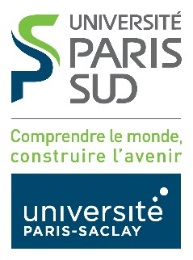 DU COUT DE LA VAE (ou VAPP) par votre employeur ou un financeurSi au moment du dépôt de ce dossier de recevabilité VAE, vous ne connaissez pas exactement les modalités de financement de votre démarche VAE, conservez ce formulaire qui, en cas de prise en charge totale ou partielle, devra être retourné au plus tard une fois l'avis de recevabilité rendu afin de permettre l'établissement d'une convention VAE et la poursuite de votre démarche.Pour la VAPP, ce formulaire ou votre paiement doit être impérativement joint au dossier.Nom du candidat : …………….………………	 financement VAE 		 financement VAPPDiplôme/Formation visé(e) par la demande : 	EMPLOYEUR - IDENTIFICATION DE LA STRUCTURENom, Prénom ou raison sociale : …………………………………………………………………………...........Adresse postale : ………………………….....………………………………………………………….…………. ……………………..…………………………………………..………………………………………………………Code SIRET : …………………………………..	Code APE : …………………….N° de téléphone : …………………………….  Adresse mail : …………………………………..………………Nom et coordonnées du correspondant : ………………………………………………………….……………..Nom et titre du signataire de la convention : ……………………………………...……………………………..Adresse de facturation si différenteNom, Prénom ou raison sociale : ………………………………………………………………………………….Adresse : ………………………………………………………………………………………………….………….…………………………………………………………………………………………………………………………N° de téléphone : …… ……………………….Adresse mail : …………………………………… …………… ……………………………..Coordonnées du correspondant : …………………………………………………… ………………..................OPCO ou autre financeur (à compléter en cas de demande de prise en charge)Nom Financeur 	Adresse postale : …………………………….........................……………………………………...........…..………..……………………………………………………………...........…………………………………………………………Adresse mail : ………………………………………………………………………………………………………….Référence du dossier candidat : …………………………………Code SIRET : ………………………………….	Code APE : ……………………..Coordonnées du correspondant : ……………………………………………………………….En cas de VAE, merci de préciser les éléments pris en charge EMPLOYEUR :	 Droits d’inscription	 Accompagnement VAE	 Validation VAEOPCA : 	 Droits d’inscription	 Accompagnement VAE	 Validation VAESTAGIAIRE : 	 Droits d’inscription	 Accompagnement VAE	 Validation VAE